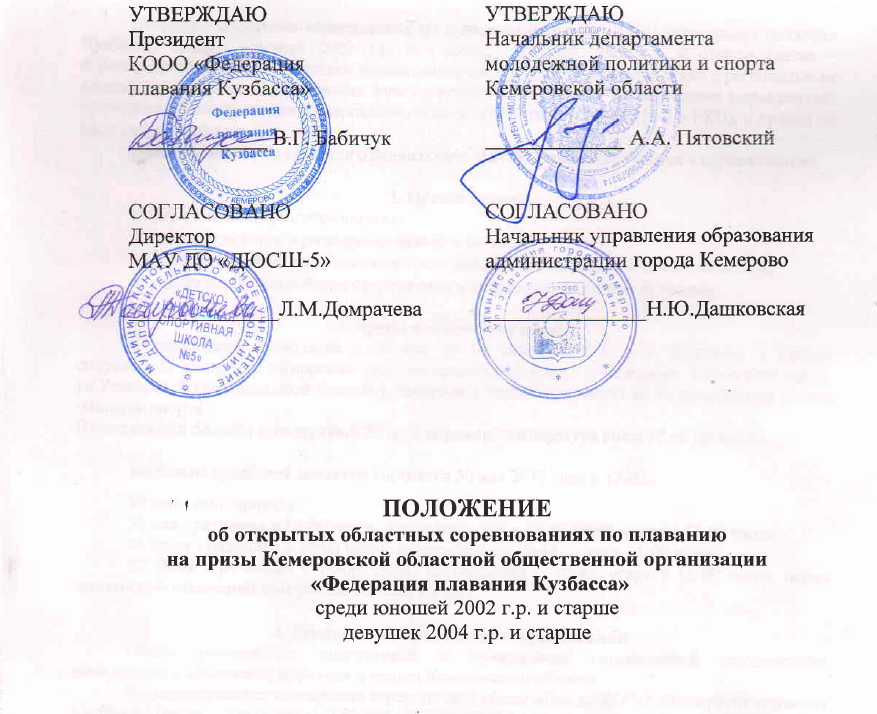 г. Кемерово2017 г.1. Общие положенияОткрытые областные соревнования по плаванию на призы КООО «Федерация плавания Кузбасса»среди  юношей 2002г.р. и старше, девушек 2004 г.р. и старше (далее – соревнования), являются личными соревнованиями, проводятся в соответствии с региональным календарным планом официальных физкультурных мероприятий и спортивных мероприятий, проводимых на территории Кемеровской области в 2017 году (СМ № 258-1 в РКП),и правилпо виду спорта «плавание».Данное положение является официальным приглашением для участия в соревнованиях.2.Цели и задачиСоревнования проводятся в целях:популяризации и развития плавания в регионе;обмена опытом работы между тренерами,развивающими плавание в Сибири;выявление сильнейших спортсменов и формирование сборной команд.3. Время и место проведенияСоревнования проводятся с 30 мая по 02 июня 2017 г. в г.Кемерово в здании спортивного комплекса «Кировец», расположенном по адресу: г. Кемерово, Кировский район, ул.Ушакова, 2 (плавательный бассейн), сведения о котором внесены во Всероссийский реестр объектов спорта.Плавательный бассейн стандартный 25 м., 6 дорожек, температура воды 27 по Цельсию.Заседание судейской коллегии состоится 30 мая 2017 года в 17-00 часов.30 мая - день приезда      31 мая - разминка в 10-00 часов, парад открытия в 10-45 часов, старт в 11-00 часов01 июня - разминка в 10-00 часов, награждение – 10-45, старт в 11-00 часов02 июня - разминка в 10-00 часов, награждение – 10-45, старт в 11-00 часов, парад закрытия по окончании программы соревнований.4. Руководство проведением соревнованийОбщее руководство подготовкой и проведением соревнований осуществляет департамент молодежной политики и спорта Кемеровской области.Непосредственное проведение соревнований возлагается на КООО «Федерация плавания Кузбасса» (далее – Федерация), ГБУДО «ОСДЮСШОР по плаванию» (далее – ОСДЮСШОР)
и главную судейскую коллегию, утвержденную Федерацией.Главный судья соревнований – Жердев Ю.В., судья МК г. Новокузнецк.Главный секретарь соревнований – Горданова Е.В., судья 1 категории, г. Кемерово.Главный судья соревнований представляет отчет по итогам проведения соревнованиям и протоколы соревнований не позднее  дня после их окончания.5. Участники соревнованийВ соревнованиях принимают участие спортсмены по спортивной подготовленности не ниже КМС (1 разряд по согласованию с организаторами соревнований),прошедшие медицинский осмотр и допущенные к соревнованиям по состоянию здоровьяв следующих возрастных группах:- юноши 2002г.р. и старше- девушки 2004 г.р. и старшеУчастники соревнований стартуют в неограниченном количестве видов программы.6. Программа соревнований7.НаграждениеСпортсмены, занявшие 1,2,3 места в индивидуальных видах программы награждаются грамотами департамента молодежной политики и спорта Кемеровской области, ценными призами Федерации (компании TYR).Спортсмены, показавшие лучший результат среди юношей и девушек по сумме трех дистанций (по действующим очкам FINA) будут награждены сертификатами на приобретение гидрокостюма и халата от фирмы TYR.8. Страхование участников соревнованийУчастие в спортивных соревнованиях осуществляется только при наличии полиса страхованияжизни и здоровья от несчастных случаев, который представляется в комиссию по допуску участников на каждого участника спортивных соревнований.9. Обеспечение безопасности участников и зрителейСоревнования проводятся на базе спортивного комплекса «Кировец», принятом в эксплуатацию комиссией при наличии акта технического обследования готовности спортивного сооружения к проведению спортивных мероприятий, а такжев соответствиис требованиями:Правил обеспечения безопасности при проведении официальных спортивных соревнований, утвержденных Постановлением Правительства Российской Федерации от 18.04.2014 № 353;приказа Министерства здравоохранения Российской Федерации от 01.03.2016
№ 134н «О порядке оказания медицинской помощи лицам, занимающимся физической культурой и спортом (в том числе при подготовке и проведении физкультурных мероприятий и спортивных мероприятий), включая порядок медицинского осмотра лиц, желающих пройти спортивную подготовку, заниматься физической культурой и спортом в организациях и (или) выполнить нормативы испытаний (тестов) Всероссийского физкультурно-спортивного комплекса «Готов к труду и обороне»;Рекомендаций по обеспечению безопасности и профилактики травматизма при занятиях физической культурой и спортом (№ 44 от 01.04.1993 г.).Федерация, ОСДЮСШОР несут ответственность за обеспечение безопасности при организации работ по подготовке и проведению соревнования, в том числе:соответствие нормам техники безопасности мест проведения тренировок и соревнований;ликвидацию неисправностей, обнаруженных на сооружении и отрицательно влияющих на проведение тренировок и соревнований;обеспечение мер по профилактике спортивного травматизма и безопасности подготовки и проведения соревнования в целом (ответственный – Жердев Ю.В., главный судья соревнований);организацию безопасности в соответствии со ст.12 Федерального закона от 07.02.2011 № 3-ФЗ «О полиции» в месте проведения соревнований и прилегающей территории (ответственный– Управление образования администрации города Кемерово);организацию медицинского обслуживания в период проведения соревнований – обеспечивается бригадой скорой медицинской помощи (в резерве)и врачом-специалистом ОСДЮСШОР (Шаболта Марина Александровна);несчастные случаи во время проведения тренировок, при подготовке и проведении соревнований в соответствии с нормами действующего законодательства Российской Федерации.Ответственность за размещение (проживание) и питание иногородних спортсменов в дни проведения соревнований несут командирующие организации и представители команд.В целях предупреждения травм, заболеваний, несчастных случаев при проведении спортивных мероприятий Федерация и ОСДЮСШОР руководствуется санитарными правилами содержания мест размещения и занятий физической культурой и спортом, утвержденными действующим законодательством Российской Федерации.10. Условия финансирования.Расходы, связанные с проведением соревнований несут Федерация и ОСДЮСШОР
(по согласованию).Расходы, связанные с награждением участников соревнований грамотами несет департамент молодежной политики и спорта Кемеровской областиРасходы по командированию участников, тренеров, представителей команд (проезд, проживание,питание в пути и дни соревнований, страхование участников)несут командирующие организации (проживание 400 руб., питание 500 руб.)11. Заявка на участиеТехническую заявку необходимо оформлять в программе Entry_Editor и направлять на электронный адрес: kemplavanie@mail.ruв срок до 20 мая 2017 г. Также участие в соревнованиях необходимо подтвердить по тел. +7(384-2) 58-11-86.Форма заявки размещена на сайте www.kuzswimming.ru.В мандатную комиссию в день приезда на соревнования представляют следующие документы:медицинская заявка, заверенная ВФД (врачебно-физкультурным диспансером),паспорт или документ его заменяющий;классификационная книжка спортсмена;техническая заявка;договор (оригинал) о страховании (несчастных случаев, жизни и здоровья),Проезд от Железнодорожного вокзала и Автовокзала до  спортивного комплекса «Кировец»  маршрутным такси № 61, № 11, остановка «ДК Кировского района».1 день (30.05.2017)1 день (30.05.2017)1 день (30.05.2017)1 день (30.05.2017)1 день (30.05.2017)1 день (30.05.2017)15.00-18.00Тренировка участниковТренировка участниковТренировка участниковТренировка участников2 день (31.05.2017)2 день (31.05.2017)2 день (31.05.2017)2 день (31.05.2017)2 день (31.05.2017)Разминка 10.00Торжественное открытие 10.45Старт 11.00 По окончании программысоревнованийМастер-класс(Сельков В.В.-ЗМСЗубков М.Е.-МСМК)50 мбрасспредварительныйю/дРазминка 10.00Торжественное открытие 10.45Старт 11.00 По окончании программысоревнованийМастер-класс(Сельков В.В.-ЗМСЗубков М.Е.-МСМК)50 м на спинепредварительныйюРазминка 10.00Торжественное открытие 10.45Старт 11.00 По окончании программысоревнованийМастер-класс(Сельков В.В.-ЗМСЗубков М.Е.-МСМК)200 мвольный стильюРазминка 10.00Торжественное открытие 10.45Старт 11.00 По окончании программысоревнованийМастер-класс(Сельков В.В.-ЗМСЗубков М.Е.-МСМК)200 мбаттерфляйдРазминка 10.00Торжественное открытие 10.45Старт 11.00 По окончании программысоревнованийМастер-класс(Сельков В.В.-ЗМСЗубков М.Е.-МСМК)100 мбаттерфляйюРазминка 10.00Торжественное открытие 10.45Старт 11.00 По окончании программысоревнованийМастер-класс(Сельков В.В.-ЗМСЗубков М.Е.-МСМК)100 мвольный стильдРазминка 10.00Торжественное открытие 10.45Старт 11.00 По окончании программысоревнованийМастер-класс(Сельков В.В.-ЗМСЗубков М.Е.-МСМК)200 мна спинедРазминка 10.00Торжественное открытие 10.45Старт 11.00 По окончании программысоревнованийМастер-класс(Сельков В.В.-ЗМСЗубков М.Е.-МСМК)400 мкомплексное плаваниею/дРазминка 10.00Торжественное открытие 10.45Старт 11.00 По окончании программысоревнованийМастер-класс(Сельков В.В.-ЗМСЗубков М.Е.-МСМК)50 мбрассфиналю/дРазминка 10.00Торжественное открытие 10.45Старт 11.00 По окончании программысоревнованийМастер-класс(Сельков В.В.-ЗМСЗубков М.Е.-МСМК)50 мна спинефиналюРазминка 10.00Торжественное открытие 10.45Старт 11.00 По окончании программысоревнованийМастер-класс(Сельков В.В.-ЗМСЗубков М.Е.-МСМК)эстафета4х100 м комбинированнаядРазминка 10.00Торжественное открытие 10.45Старт 11.00 По окончании программысоревнованийМастер-класс(Сельков В.В.-ЗМСЗубков М.Е.-МСМК)эстафета4х100 м вольный стилью3 день (01.06.2017)3 день (01.06.2017)3 день (01.06.2017)3 день (01.06.2017)3 день (01.06.2017)Разминка 10.00Награждение 10.45Старт 11.00Награждение поитогам 1 дняПо окончаниипрограммысоревнованийсеминар длятренеров от  ЗМССелькова В.В.50 мвольный стильпредварительныйюРазминка 10.00Награждение 10.45Старт 11.00Награждение поитогам 1 дняПо окончаниипрограммысоревнованийсеминар длятренеров от  ЗМССелькова В.В.50 мбаттерфляйпредварительныйю/дРазминка 10.00Награждение 10.45Старт 11.00Награждение поитогам 1 дняПо окончаниипрограммысоревнованийсеминар длятренеров от  ЗМССелькова В.В.200 мвольный стильдРазминка 10.00Награждение 10.45Старт 11.00Награждение поитогам 1 дняПо окончаниипрограммысоревнованийсеминар длятренеров от  ЗМССелькова В.В.100 м на спинедРазминка 10.00Награждение 10.45Старт 11.00Награждение поитогам 1 дняПо окончаниипрограммысоревнованийсеминар длятренеров от  ЗМССелькова В.В.200 мна спинеюРазминка 10.00Награждение 10.45Старт 11.00Награждение поитогам 1 дняПо окончаниипрограммысоревнованийсеминар длятренеров от  ЗМССелькова В.В.400 мвольный стильюРазминка 10.00Награждение 10.45Старт 11.00Награждение поитогам 1 дняПо окончаниипрограммысоревнованийсеминар длятренеров от  ЗМССелькова В.В.200 мбрассдРазминка 10.00Награждение 10.45Старт 11.00Награждение поитогам 1 дняПо окончаниипрограммысоревнованийсеминар длятренеров от  ЗМССелькова В.В.100 мбрассюРазминка 10.00Награждение 10.45Старт 11.00Награждение поитогам 1 дняПо окончаниипрограммысоревнованийсеминар длятренеров от  ЗМССелькова В.В.100 мкомплексное плаваниею/дРазминка 10.00Награждение 10.45Старт 11.00Награждение поитогам 1 дняПо окончаниипрограммысоревнованийсеминар длятренеров от  ЗМССелькова В.В.50 мвольный стильфиналюРазминка 10.00Награждение 10.45Старт 11.00Награждение поитогам 1 дняПо окончаниипрограммысоревнованийсеминар длятренеров от  ЗМССелькова В.В.50 мбаттерфляйфиналю/дРазминка 10.00Награждение 10.45Старт 11.00Награждение поитогам 1 дняПо окончаниипрограммысоревнованийсеминар длятренеров от  ЗМССелькова В.В.эстафета4х100 м вольный стильдРазминка 10.00Награждение 10.45Старт 11.00Награждение поитогам 1 дняПо окончаниипрограммысоревнованийсеминар длятренеров от  ЗМССелькова В.В.эстафета4х100 м  комбинированнаяю4 день (02.06.2017)4 день (02.06.2017)4 день (02.06.2017)4 день (02.06.2017)4 день (02.06.2017)Разминка 10.00Награждение 10.45Старт 11.00Парад закрытия50 м вольный стильпредварительныйдРазминка 10.00Награждение 10.45Старт 11.00Парад закрытия50 мна спинепредварительныйдРазминка 10.00Награждение 10.45Старт 11.00Парад закрытия100 мна спинеюРазминка 10.00Награждение 10.45Старт 11.00Парад закрытия100 мбрассдРазминка 10.00Награждение 10.45Старт 11.00Парад закрытия200 мбрассюРазминка 10.00Награждение 10.45Старт 11.00Парад закрытия100 м баттерфляйдРазминка 10.00Награждение 10.45Старт 11.00Парад закрытия200 мбаттерфляйюРазминка 10.00Награждение 10.45Старт 11.00Парад закрытия400 м вольный стильдРазминка 10.00Награждение 10.45Старт 11.00Парад закрытия100 мвольный стильюРазминка 10.00Награждение 10.45Старт 11.00Парад закрытия200 мкомплексное плаваниею/дРазминка 10.00Награждение 10.45Старт 11.00Парад закрытия50 мвольный стильфиналдРазминка 10.00Награждение 10.45Старт 11.00Парад закрытия50 мна спинефиналдРазминка 10.00Награждение 10.45Старт 11.00Парад закрытияэстафета4х100 м смешаннаяю/д